NearpodReferent: Michael Simon (WEG, Freiburg)Session 1, 11:30-12:15Nearpod ist eine browserbasierte Lernplattform, auf der „Lernpakete“ geschnürt und verschiedene Learning Apps integriert werden können.Vorteil: browserbasiert! Von jedem Gerät/Betriebssystem aus zu bedienenDas braucht man: Jede*r Schüler*in braucht ein digitales Endgerät, am besten Tablet oder PC, ggf. auch Handy, je nachdem, welche Anwendung man nutztKosten: 1 Monat Gratisnutzung, wenn man mit interaktiven Elementen arbeiten möchte, kostet es ca. 80 Dollar/Monat Theoretisch kann man dies auch in Moodle integrierenbesonderes Tool: VR-Umgebung (Virtual Reality)Lehrer*in kann einstellen, wie lange das Lernpaket verfügbar istVorteil: Lernpaket auf Nearpod lässt sich als pdf exportieren, Links bleiben interaktivLernpaket kann als „live session“ (Klasse gemeinsam am Beamer, frontal) oder „student-paced“ (jede*r für sich, eigenes Lerntempo)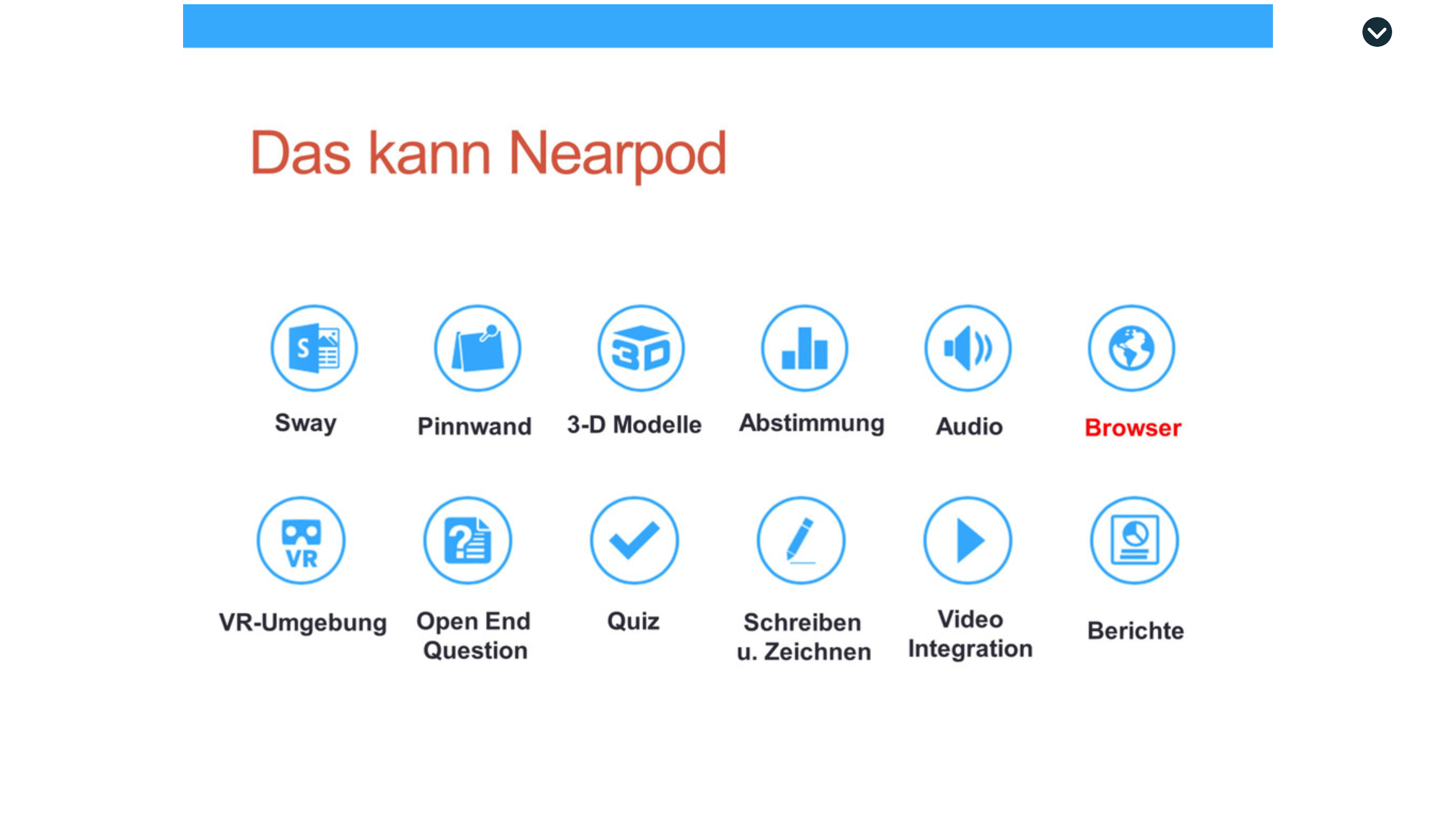 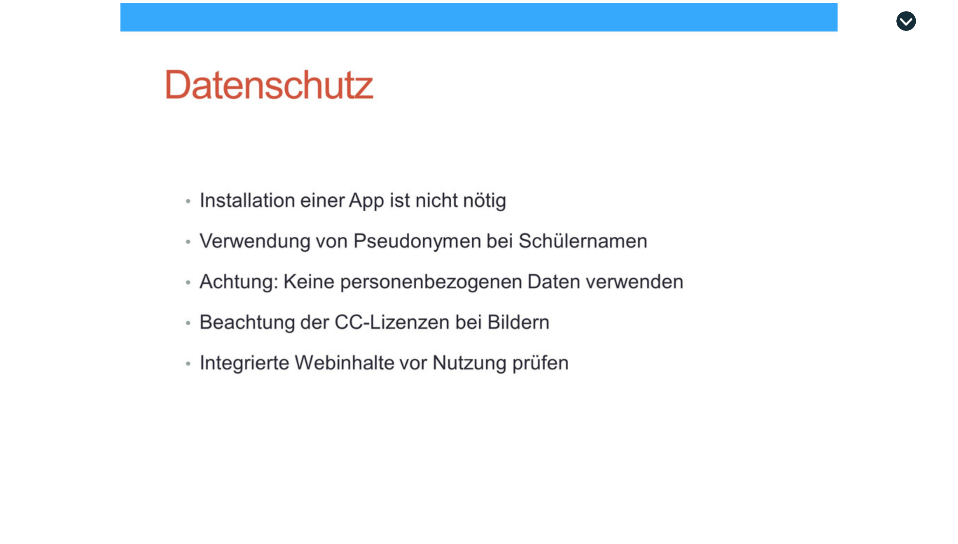 Beispiel: Memory-Spiel („Matching pair”)Lernvideo: Man kann aussuchen, ob es auf „all devices“ oder „One device“ abgespielt wird, entweder hören die Schüler*innen es gleichzeitig mit Kopfhörern am eigenen Gerät oder man spielt es vorne für alle laut ab.Anschließend Aufgabe: „Fill in the banks“. 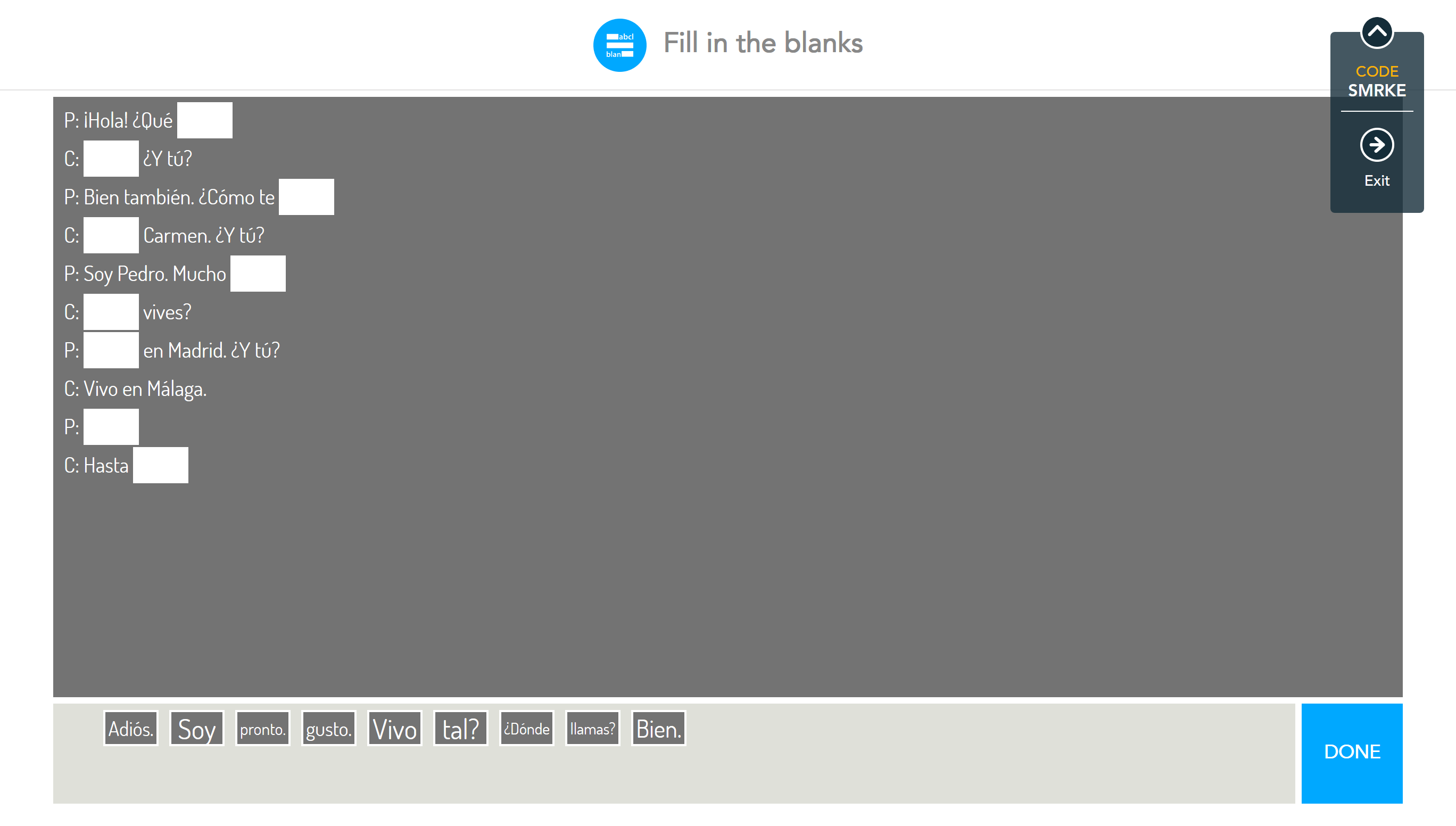 Feedback integriert (Tool: „Poll“)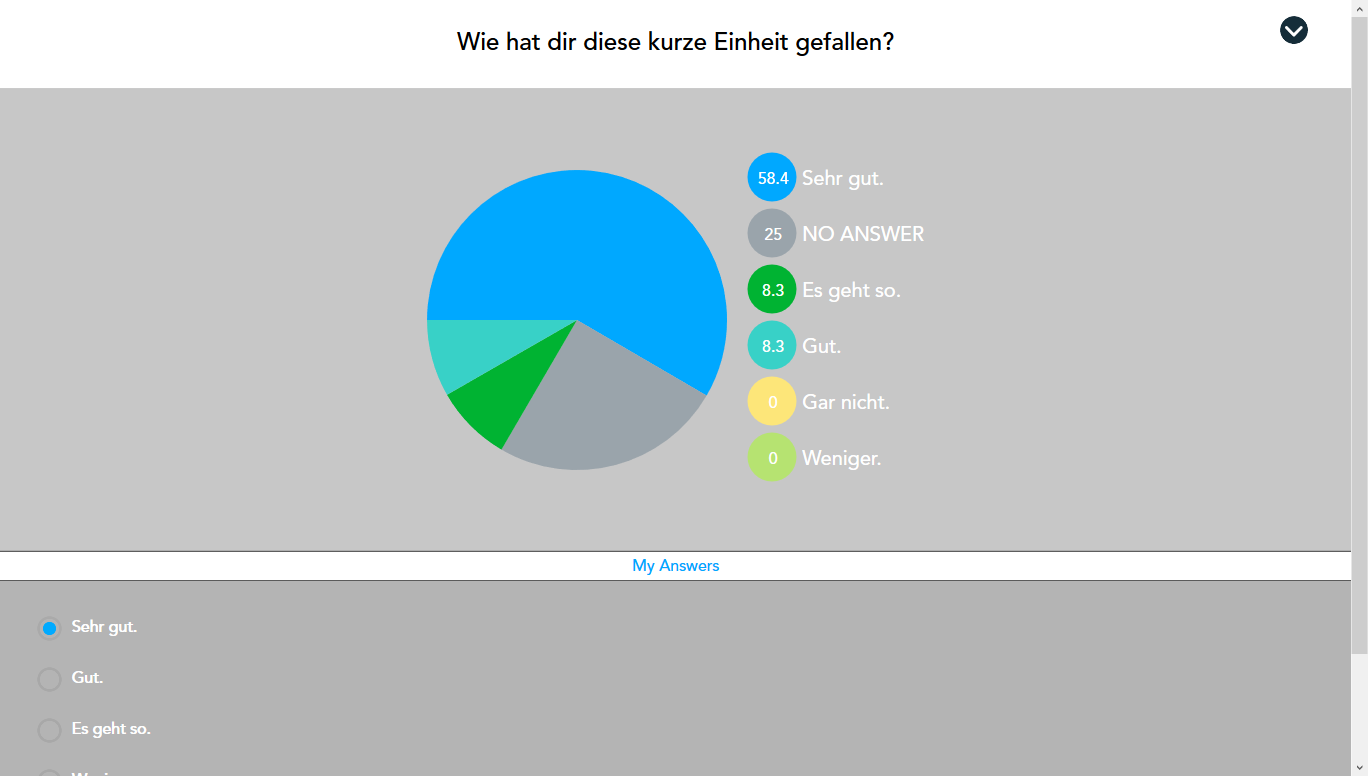 360cities.net 360 Grad Ansicht von vielen Städten, Bauwerken, Kirchen, Unterwasser…